Услуги: PPC,SEO, SMMУслуга: Контекстная реклама Тематика: Магазин корейской косметикиРегион: УкраинаПродолжительность кампании: 1 годБюджет: 63000 грнROI по валовой прибыли: 345%Перед проектом были поставлены следующие цели:Выход на рынокПостроение конкурентной стратегииРасширение собственного присутствия на рынкеПривлечение на сайт целевого трафикаПовышение узнаваемости брендаПовышение количества заказов на сайтеРост конверсийДля достижения поставленных целей мы:Установили системы аналитики на сайтНастроили цели и, в дальнейшем, код электронной коммерцииСформировали структуру рекламной кампанииНастроили рекламную кампании в Gooogle AdWordsУстановили код Google RemarketingУстановили код отслеживания конверсийЗапустили рекламную кампаниюПервым этапом работ являлось выведение сайта в топ выдачи контекстной рекламы. Наблюдалась высокая конкуренция с крупными сайтами, продающими аналогичные товары. После того, как цель была достигнута, и магазин закрепился в топе, не проигрывая при этом в аукционах конкурентам, было принято решение сконцентрироваться на наиболее ходовых категориях.Помимо PPC были разработаны и внедрены стратегии Remarketing, а именно, мы возвращали на сайт:Посетителей категорий, на которые вела контекстная рекламаПосетителей, которые положили товар в корзину, но не оформили заказТаргетинг на похожие аудиторииТаргетинг на категории заинтересованных пользователейРемаркетинг на поискеДинамический ремаркетингНа протяжении всего периода проведения кампании, ремаркетинг являлся одним из основных методов привлечения клиентов. Контекстная реклама приводила пользователей на сайт, которые ознакомившись с ассортиментом магазина либо оформляли заказ, либо покидали сайт с целью изучения других предложений на рынке. Поэтому, именно большое количество ремаркетинговых настроек, позволило вернуть на сайт пользователей, которые в итоге осуществили покупку.С момента запуска Google Remarketing(в прошлом месяце) его доля в привлечении трафика на сайт составила 14,03%При этом, стоимость кликов в ремаркетинге ниже в 11 раз, а конверсия выше в 3 раза.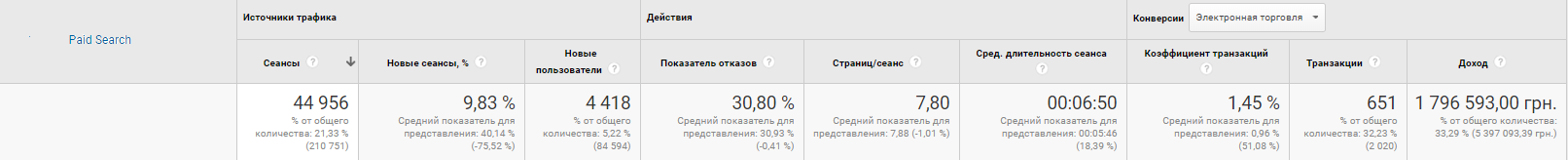 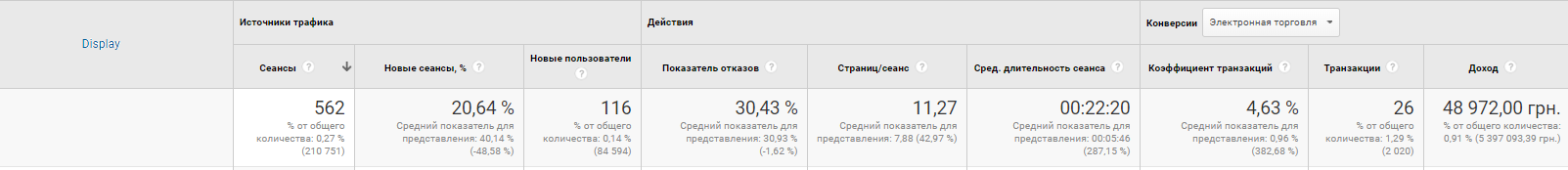 Динамика роста количества кликов: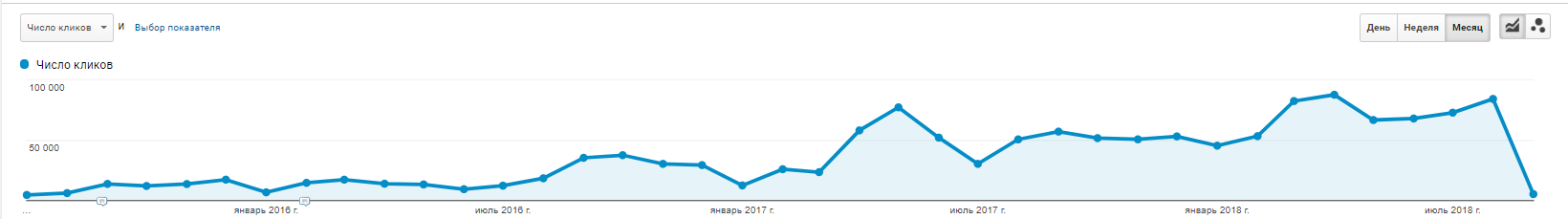 Динамика изменения стоимости клика: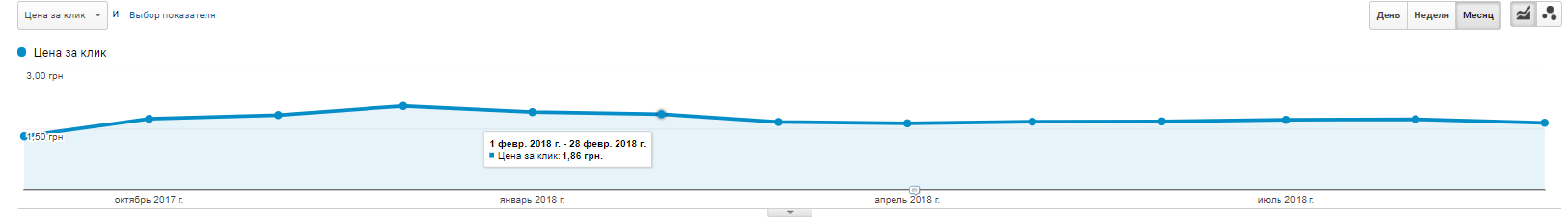 Динамика роста дохода и всего трафика по данным Электронной Торговли: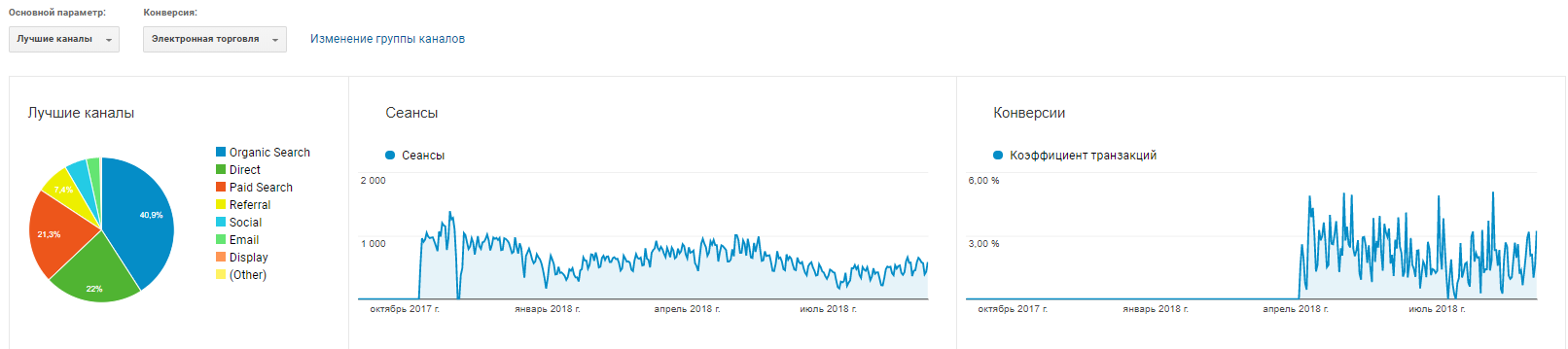 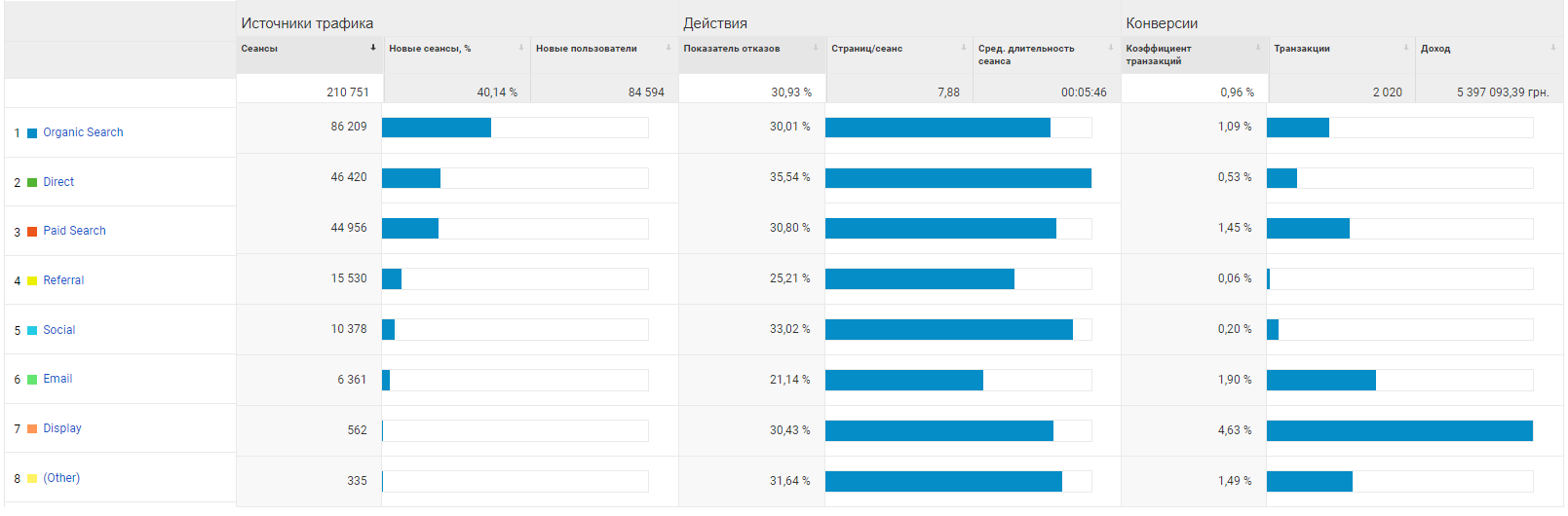 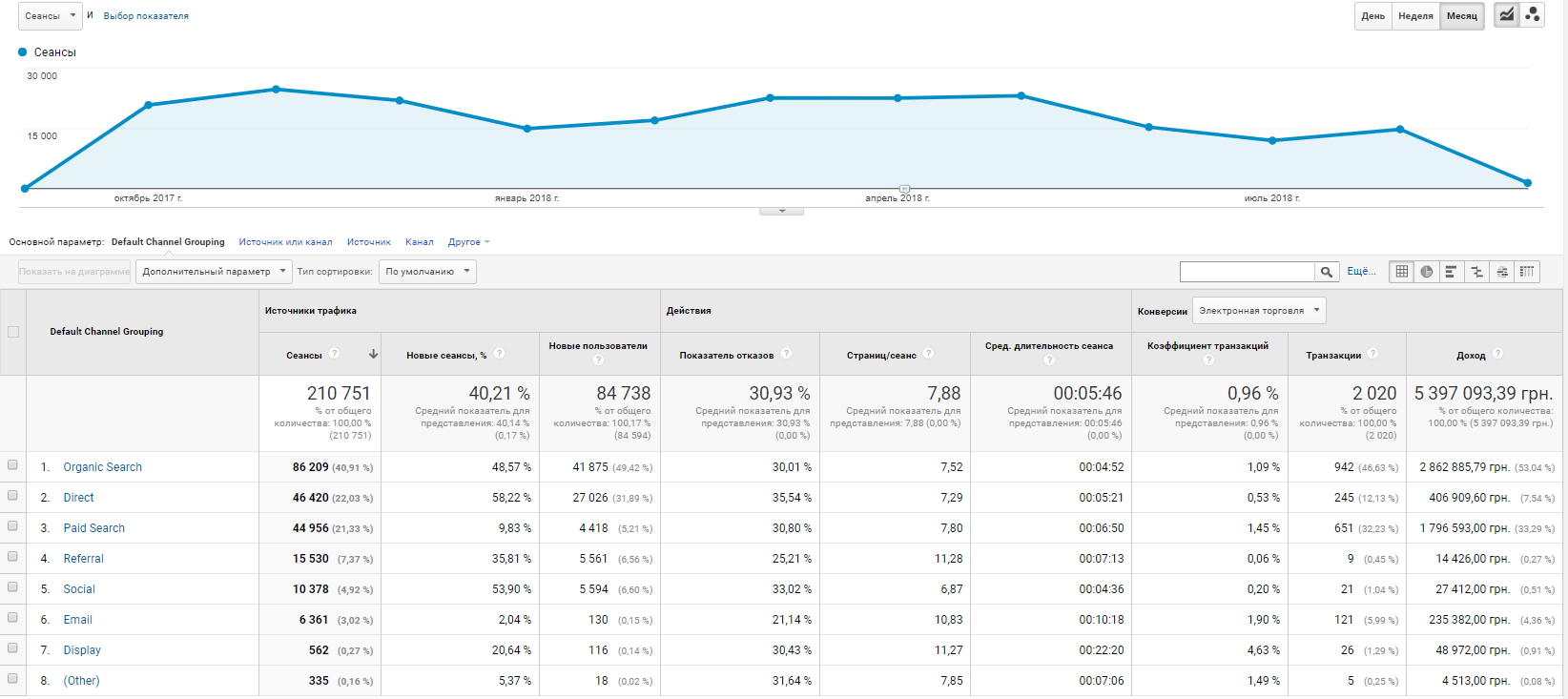 Динамика роста платного трафика на сайт: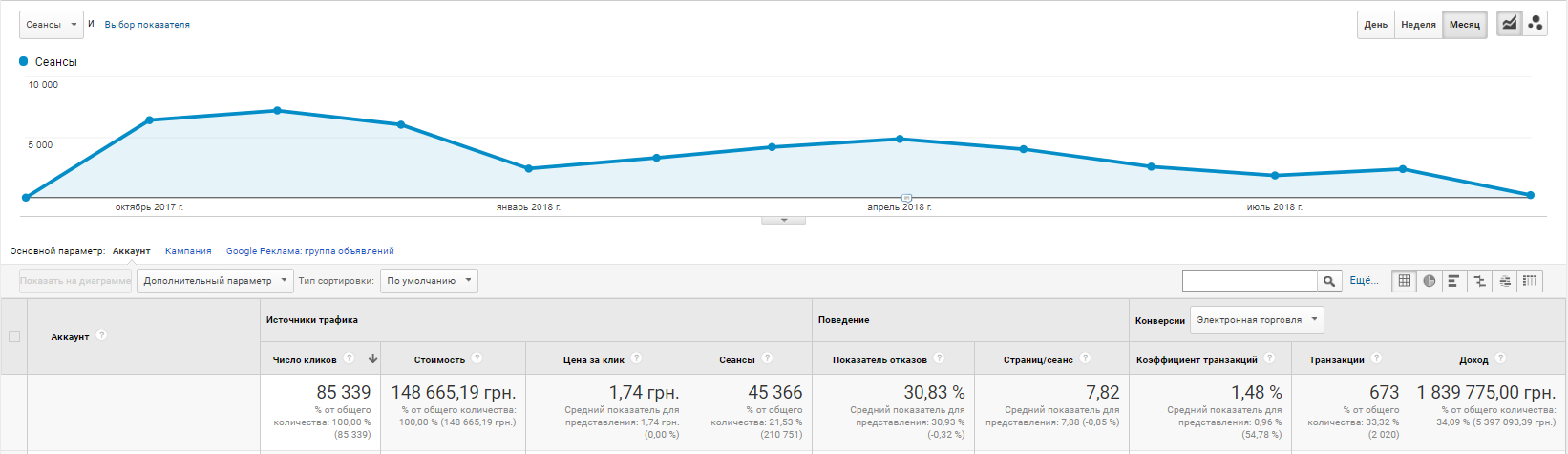 Динамика роста трафика из социальных сетей: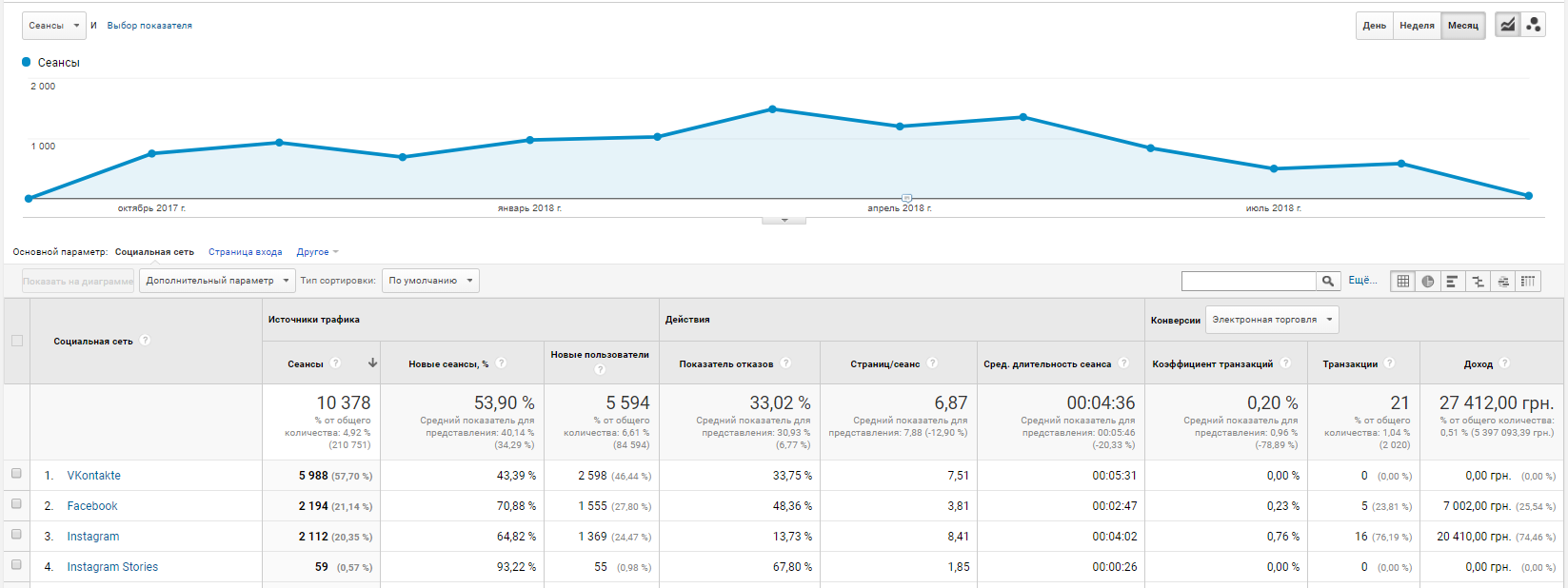 Динамика роста прямого трафика на сайт: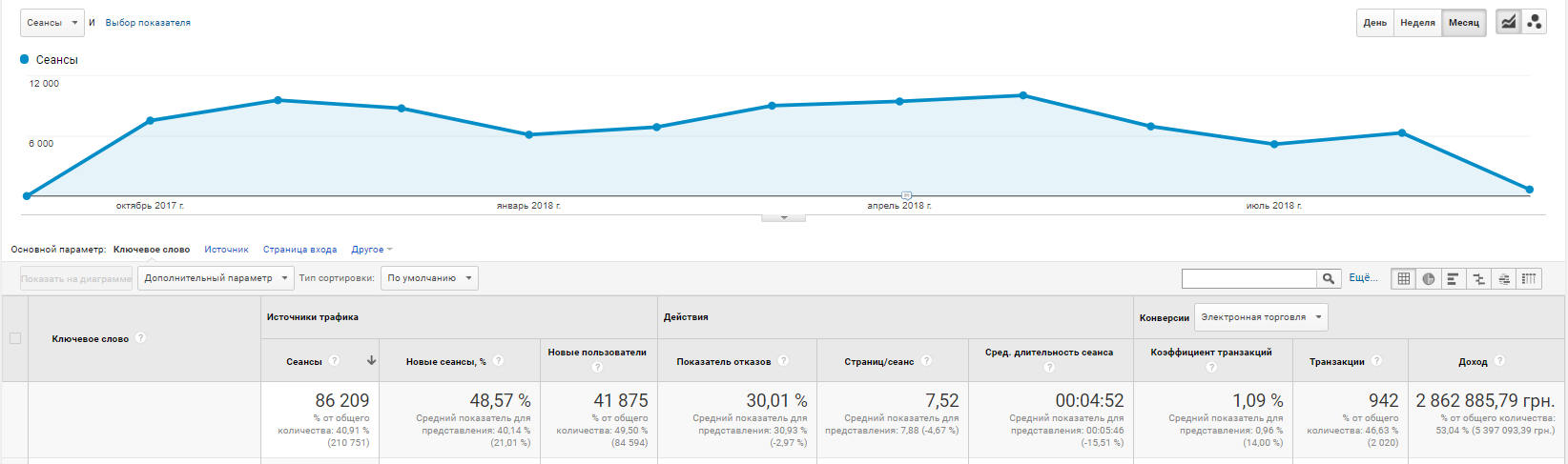 Контекстная реклама дает приток новых пользователей по целевым запросам, а ремаркетинг возвращает уже готовых к покупке пользователей на сайт. Но для полного понимания влияния этих методов на осуществления покупок, мы воспользовались инструментом отслеживания ассоциированных конверсий. Доля каналов в ассоциированных конверсиях, где участвовала реклама: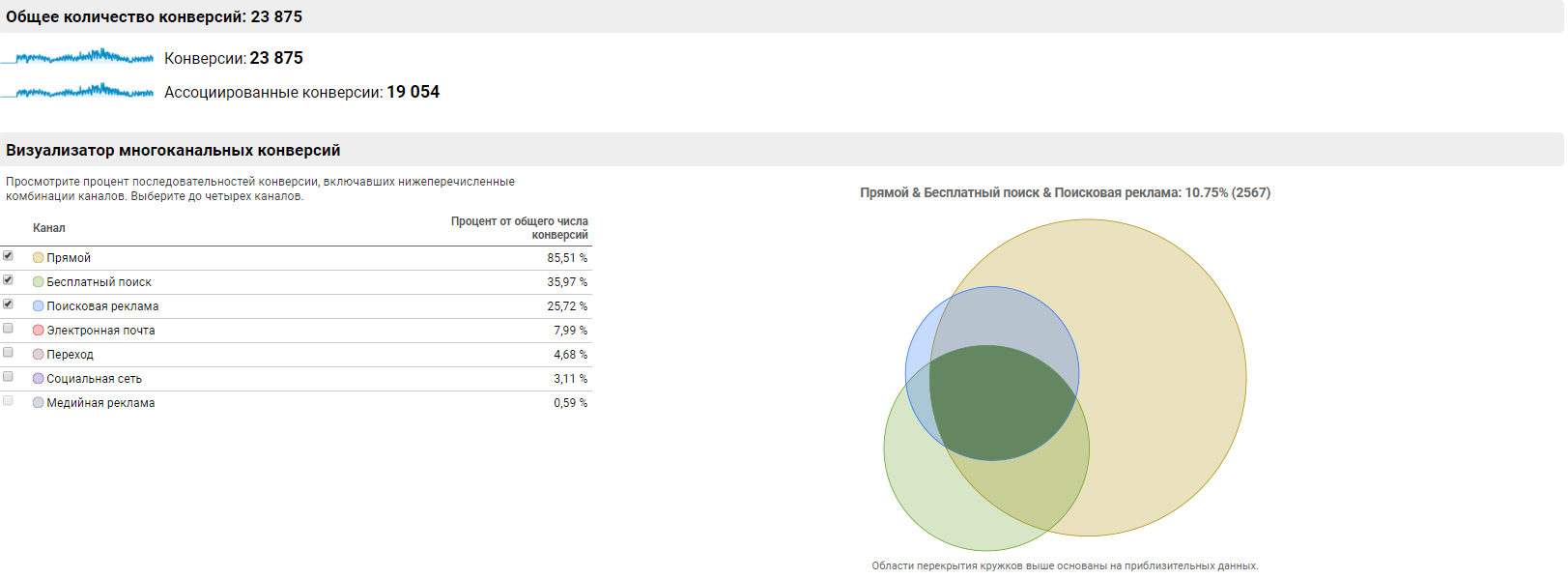 Результаты, которых мы достигли для клиента:Количество вернувшихся пользователей из ремаркетинга составило14,03%Количество прямого трафика возросло до 6284 чел в мес.Средний доход по сайту составляет 1799031,13 грн в мес.Средняя стоимость конверсии понизилась на 8%Работы продолжаются, и мы продолжаем улучшать результат для клиента.